«Формирование читательской грамотности в начальной школе»Учитель :Серых Е.А.МБОУ «СОШ 32» г.Братска ,Иркутской областиВнеклассное чтение в начальной школе является необходимым и важным звеном в области обучения младших школьников родному языку. Для развития навыков читательской грамотности, самостоятельного чтения учащихся к доступной им по содержанию разнообразной литературы мы привлекаем родителей. Ежегодно  для учащихся и родителей начального звена, проводится литературный конкурс – игра по внеклассному чтению «В мире сказок». Объектом изучения является книга из круга чтения детей определенного возраста.В основу конкурса положены нестандартные формы и принципы проведения: максимальное вовлечение учеников и родителей в активную деятельность конкурса игры;применение различных форм групповой работы;создание условий для общения учащихся и родителей как основы внутренней мотивации к учению;Для того чтобы в ходе участия конкурса игры возникла свободная, творческая атмосфера и возможность проявить способности как учащихся так и родителей, задания должны быть необычными:развивать логику, смекалку, образное мышление, сообразительность;отличаться уровнем сложности;иметь практическую значимость и межпредметное содержание;быть занимательными по форме, содержанию, сюжету или способу решения;иметь неожиданный результат.Цель и задачи конкурса игры:обобщить знания детей и родителей по произведениям;расширить кругозор, привить любовь к чтению, к книгам;формировать умение логично и аргументировано излагать свои мысли во время устного ответа;развивать образное и логическое мышление, воссоздающее творческое воображение детей;воспитывать любовь к семейному чтению.Этот конкурс помогает родителям и детям лучше узнать друг друга, обратить внимание родителей на то, что читают дети. А как приятно детям блеснуть своими знаниями перед родителями и одноклассниками. Такие встречи проходят интересно и несут в себе большой эмоциональный заряд. Во время проведения конкурса родители вместе с детьми инсценировали сказку и литературная викторина. Проведение конкурса игры «В мире сказок» мотивировало детей стать активными  читателями в библиотеке, позволило ребятам  раскованно участвовать в школьных и городских конкурсах. В ходе работы над прочтение сказок и подготовкой к конкурсам родители могут выступать одновременно в нескольких ролях. Они: консультируют, отслеживают прочтение заданной литературы, участвуют в подготовке инсценировки. Работая вместе с детьми над прочтением книг, позволяет родителям, больше времени проводить с детьми. Они становятся ближе к ним, лучше понимают проблемы своих детей. В результате совместной деятельности дети узнают много нового друг о друге, восполняют дефицит общения с взрослыми, их родителями,  у них формируется значимое отношение к понятию “семья”.  Кроме этого, совместная работа по подготовке к конкурсу игре – это средство для укрепления сотрудничества и взаимопонимания между членами семьи, повышения самооценки ребёнка, уважения к мнению каждого в семье, налаживание творческих контактов со школой. Совместное чтение в семье – это увлекательнейшее занятие, которое необычайно сближает всех ее членов.  Семейное чтение способствует привитию ребенку любви к чтению без принуждения, чтение и обсуждение прочитанной книги укрепляет семейные связи. Ребенок может спросить взрослого о непонятых местах в книге, задать вопросы по прочитанному. Это повышает у ребенка авторитет родителей. Семейное чтение позволяет взрослому участвовать в жизни ребенка, познать мир его интересов.  Сценарий конкурса игры «В мире сказок» для учащихся и родителей  4-х классов по  сказкам французского писателя Шарль Пьерро «Пряничный домик»,  «Ослиная шкура» «Замарашка».Ход мероприятияЦель: совершенствовать навыки правильного, сознательного, выразительного чтения;продолжать формирование способов и приемов работы с книгой;развивать умение последовательно и связно высказывать свои мысли о прочитанном;развивать творческие способности детей.Учитель: С самого раннего детства вся жизнь человека неразрывно связана с книгами. Ребёнок ещё не научился как следует говорить, а его слух уже ловит мамины, бабушкины сказки или прибаутки. А сказки и прибаутки – из книг. Мы вырастаем, идём учиться в школу, в институт, и целое море знаний, которое мы черпаем из книг, подхватывает нас. Через книги мы узнаём о том, чего еще никогда не видели (и, возможно, никогда не увидим). Через книги мы узнаём, какие мысли были у наших предков. Через книги мы имеем возможность обратиться к нишам правнукам, которые будут жить спустя века после нас. И всё это благодаря книгам.Ученики читают стихи:Мы дружны с печатным словом.Если б не было его,Ни о старом, ни о новомМы не знали б ничего!Ты представь себе на миг,Как бы жили мы без книг?Что бы делал ученик,Если б не было бы книг,Если б всё исчезло разом,Что писалось для детей:От волшебных добрых сказок,До весёлых повестей?Ты хотел развеять скуку,На вопрос найти ответ.Протянул за книжкой руку,А её на полке нет!Нет твоей любимой книжки –«Чиполлино», например,И сбежали, как мальчишки,Робинзон и Гулливер.Нет нельзя себе представить,Чтоб такой момент возник.И тебя могли оставитьВсе герои детских книг.От бесстрашного ГаврошаДо Тимура и до Кроша -Сколько их, друзей ребят,Тех, что нам добра хотят!Книге смелой, книге честной,Пусть немного в ней страниц,В целом мире, как известно,Нет и не было границ.Ей открыты все дороги,И на всех материкахГоворит она на многихСамых разных языках.Слава нашей книге детской!Переплывшей все моря!И особенно российской-Начиная с Букваря!Учитель: «Книга-зеркало души»,-гласит народная мудрость.А В. Сухомлинский писал: «Чтение-это окошко, через которое дети видят и познают мир».Другой великий человек Е. Вильмонт сказал: «Человек, не читающий книг, удивительно скушен».А каковы мы с вами, скучны или интересны, начитанны или не очень, как раз сейчас проверим, пройдя некоторые конкурсные испытания. Мы приветствуем вас сегодня на литературном празднике, посвящённом сказкам французского писателя Шарль Пьерро «Пряничный домик»,  «Ослиная шкура» «Замарашка».I «Знатоки сказок» - викторина по содержанию сказокУчитель: Сказки-один из самых любимых жанров для детей. Они сопровождают человека с рождения и до глубокой старости. «Что за прелесть, эти сказки»!-восклицал когда-то сам А. С. Пушкин.Недаром дети любят сказку.
Ведь сказка тем и хороша,
Что в ней счастливую развязку
Уже предчувствует душа.
И на любые испытанья
Согласны храбрые сердца
В нетерпеливом ожиданье
Благополучного конца.-Все вы любите и знаете сказки. Поэтому без труда ответите на вопросы викторины.II. Инсценирование (Д/З - подготовить инсценирование любого отрывка из сказки Шарль Пьерро «Пряничный домик»,  «Ослиная шкура» «Замарашка» )III.Юные художники (создание иллюстрации к отрывку из произведения, выбранное в результате жеребьевки, с собой необходимо принести краски, цветные карандаши, фломастеры и т.п.)IV. «Кто быстрее?» (конкурс скороговорок для родителей) V. «Чистоговорки».Учитель:  Дорогие участники, все вы молодцы! Показали свои творческие способности, эрудицию и умение слажено и дружно работать в команде.Я-книга. Я - товарищ твой!Будь, школьник, бережным со мной...Мои чистый вид всегда приятен,Оберегай меня от пятен!Привычку скверную оставь:Листая, пальцы не слюнявь!Ой, уронил меня ты на пол!Ай, супом ты меня залил!Что здесь за звери?Что за птицы?Страницы пачкать не годится!Опять загнул мои листы!Опять со мной небрежен ты!Мой переплёт не выгибай!Мой корешок не поломай!Не забывай меня в саду:Вдруг дождь нагрянет на беду?Запомни, я твой лучший друг,Но только не для грязных рук.Учитель:-Цените книги, берегите книги, читайте книги и вы станете обладателем несметных богатств. (Награждение победителей)№Ответы Кол-во бал.1 раунд «Знатоки»1 раунд «Знатоки»1 раунд «Знатоки»1Чем занимались Жанн и Мари? Помогали в работе отцу-дровосеку.2Где спала падчерица? Под крышей, на чердаке, на соломенном тюфяке.3О чём мечтал Жан? О шоколадном прянике.4Кто помогал принцессе? Волшебница-сирень5Как сводные сестры звали падчерицу?Грязнушкой, Замарашкой.6Как прозвали принцессу?Ослиная шкура.7Что проводил сын «тамошного» короля во дворце?Бал.8Кого встретили Жан и Мари у пряничного домика?Старушку. 9Что дала волшебница – сирень принцессе?Сундук с платьями и волшебную палочку.10Зачем старушка заперла Жана в чулан?Чтобы откормить и съесть.11Из чего крестная сделала позолоченную карету?Из тыквы.12Как старуха следила за тем, что Жан толстеет?Требовала показать пальчик.13Кого крестная превратила в лакеев?Ящериц.14Кто попросил испечь пирог?Королевич.15Что сделали дети, когда расправились с ведьмой?Убежали домой.2 раунд «Угадай героя» 2 раунд «Угадай героя» 2 раунд «Угадай героя» 1Они с утра до ночи работали, помогая отцу-дровосеку.Жан и Мари2…женился он вторым браком на самой гордой и самой высокомерной даме в свете.Отец Замарашки. (дворянин)3Жил да был удачливый в делах, сильный, смелый, добрый … со своей прекрасной женой королевой.Король.4В руке у нее была палка, а на носу сидели очень толстые очки.Старушка. (ведьма)5Ваши министры правы, вы обязаны иметь наследника и должны обещать мне, что дадите согласие на брак только в том случае, если ваша избранница будет красивее и стройнее меня.Королева.6Спала она под крышей, на чердаке, на соломенном тюфяке…Замарашка.7Она открыла чулан и вытащила оттуда перепуганного …, который растолстел и стал, как бочка.Жана8…побежал ей навстречу, высадил ее под руку из кареты и ввел в залу, где находились гости.Королевский сын (принц)9Его обслуживали тысячи расторопных слуг. Осёл.10она грязная и мерзкая до такой степени, что никто даже не может смотреть на нее.Принцесса (Ослиная шкура)3 раунд «Кому принадлежит предмет» 3 раунд «Кому принадлежит предмет» 3 раунд «Кому принадлежит предмет» 1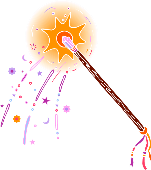 Волшебница-сирень2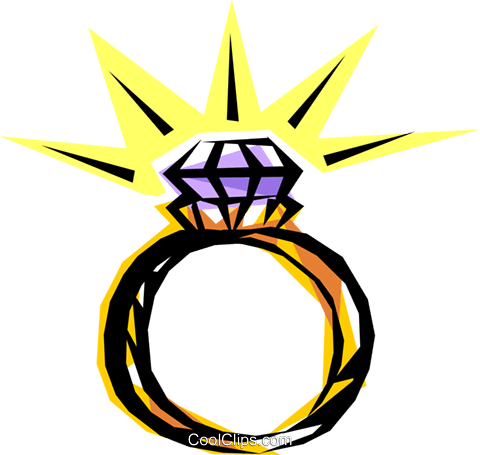 Принцессе Ослиная шкура.3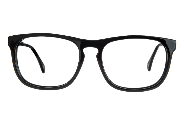 Старушка (ведьма)4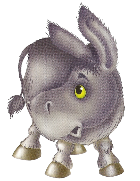 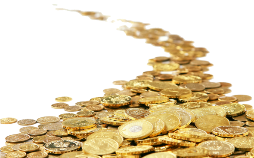 Король. 5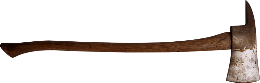 Отец дровосек (отец Жана и Мари)6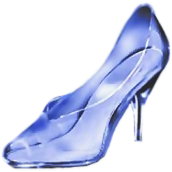 Замарашка. 4 раунд «Сколько?»4 раунд «Сколько?»4 раунд «Сколько?»1Сколько  мышей нашла крестная в мышеловке ,чтобы запрячь карету?62Сколько слуг обслуживали осла?Тысячи 3Через какое время Жан должен стать  толстеньким- толстеньким?Через неделю4Сколько крыс  было в большой  мышеловке?35Сколько месяцев продолжалось пиршество?3 месяца6Через какое время разгорелась печка?Через минуту